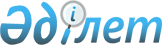 О внесении изменений в единую Товарную номенклатуру внешнеэкономической деятельности Евразийского экономического союза, Единый таможенный тариф Евразийского экономического союза, а также в перечень чувствительных товаров, в отношении которых решение об изменении ставки ввозной таможенной пошлины принимается Советом Евразийской экономической комиссии, в отношении отдельных видов пюре из фруктовРешение Совета Евразийской экономической комиссии от 18 октября 2016 года № 112.
      Примечание РЦПИ!
      Решение вступает в силу 02.01.2017 - сайт Евразийского экономического союза
      В соответствии со статьями 42 и 45 Договора о Евразийском экономическом союзе от 29 мая 2014 года и пунктом 4 приложения № 1 к Регламенту работы Евразийской экономической комиссии, утвержденному Решением Высшего Евразийского экономического совета от 23 декабря 2014 г. № 98, Совет Евразийской экономической комиссии решил:
      1. Утратил силу решением Совета Евразийской экономической комиссии от 14.09.2021 № 80 (вводится в действие с 01.01.2022).


      2. В перечне чувствительных товаров, в отношении которых решение об изменении ставки ввозной таможенной пошлины принимается Советом Евразийской экономической комиссии, утвержденном Решением Высшего Евразийского экономического совета от 8 мая 2015 г. № 16, позицию с кодом 2007 99 500 2ТН ВЭД ЕАЭС заменить позициями следующего содержания:
      3. Настоящее Решение вступает в силу с 2 января 2017 г.
      Члены Совета Евразийской экономической комиссии: ПОДСУБПОЗИЦИЯ,
исключаемая из единой Товарной номенклатуры
внешнеэкономической деятельности Евразийского
экономического союза
      Сноска. Утратило силу решением Совета Евразийской экономической комиссии от 14.09.2021 № 80 (вводится в действие с 01.01.2022). ПОДСУБПОЗИЦИИ,
включаемые в единую Товарную номенклатуру
внешнеэкономической деятельности
Евразийского экономического союза
      Сноска. Утратило силу решением Совета Евразийской экономической комиссии от 14.09.2021 № 80 (вводится в действие с 01.01.2022). СТАВКИ
ввозных таможенных пошлин
Единого таможенного тарифа
Евразийского экономического союза
      Сноска. Утратило силу решением Совета Евразийской экономической комиссии от 14.09.2021 № 80 (вводится в действие с 01.01.2022).
					© 2012. РГП на ПХВ «Институт законодательства и правовой информации Республики Казахстан» Министерства юстиции Республики Казахстан
				
"2007 99 500 3
– – – – – – абрикосовое пюре
2007 99 500 4
– – – – – – грушевое пюре
2007 99 500 5
– – – – – – персиковое пюре
2007 99 500 7
– – – – – – прочие".
От Республики
Армения
От Республики
Беларусь
От Республики
Казахстан
От Кыргызской
Республики
От Российской
Федерации
В. Габриелян
В. Матюшевский
А. Мамин
О. Панкратов
И. Шувалов ПРИЛОЖЕНИЕ № 1
к Решению Совета
Евразийской экономической комиссии
от 18 октября 2016 г. № 112ПРИЛОЖЕНИЕ № 2
к Решению Совета
Евразийской экономической комиссии
от 18 октября 2016 г. № 112ПРИЛОЖЕНИЕ № 3
к Решению Совета
Евразийской экономической комиссии
от 18 октября 2016 г. № 112